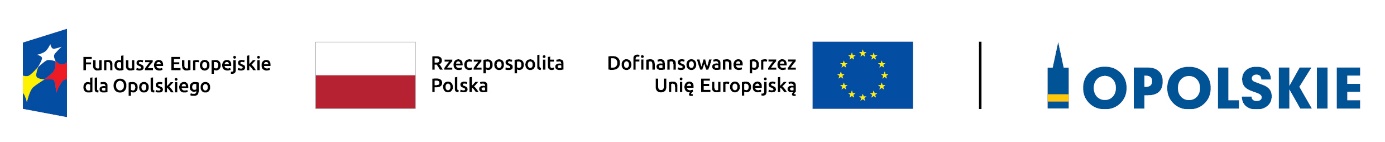 Załącznik do Uchwały Nr 18KM FEO 2021-2027z dnia 2 marca 2023 r.FORMALNE KRYTERIA WYBORU PROJEKTÓW DLA DZIAŁANIA 5.1 AKTYWIZACJA ZAWODOWA OSÓB POZOSTAJĄCYCH BEZ ZATRUDNIENIA REALIZOWANA PRZEZ PUP FEO 2021-2027 Zakres: Europejski Fundusz Społeczny PlusOPOLE, marzec 2023 r.MERYTORYCZNE UNIWERSALNE KRYTERIA WYBORU PROJEKTÓW DLA DZIAŁANIA 5.1 AKTYWIZACJA ZAWODOWA OSÓB POZOSTAJĄCYCH BEZ ZATRUDNIENIA REALIZOWANA PRZEZ PUP 
FEO 2021-2027 Zakres: Europejski Fundusz Społeczny PlusOPOLE, marzec 2023 r.Kryteria formalneKryteria formalneKryteria formalneKryteria formalneLPNazwa kryteriumDefinicjaOpis znaczenia kryterium12341.Wniosek o dofinansowanie projektu został podpisany w sposób zgodny z Instrukcją wypełniania wniosku o dofinansowanie projektu w ramach programu regionalnego Fundusze Europejskie dla Opolskiego 2021-2027 
(zakres EFS+)W ramach kryterium weryfikuje się czy wniosek o dofinansowanie projektu został prawidłowo podpisany zgodnie z zapisami Instrukcji wypełniania wniosku o dofinansowanie projektu w ramach programu regionalnego Fundusze Europejskie dla Opolskiego 2021-2027 (zakres EFS+). Kryterium jest weryfikowane na podstawie zapisów wniosku o dofinansowanie i/lub wyjaśnień udzielonych przez Wnioskodawcę i/lub informacji dotyczących projektu pozyskanych w inny sposób.Kryterium bezwzględne (0/1)2.Wnioskodawca uprawniony do składania wniosku.Rodzaj potencjalnych beneficjentów określony w Szczegółowym Opisie Priorytetów Programu FEO 2021-2027 (dokument aktualny na dzień zatwierdzenia przez Zarząd Województwa Opolskiego Regulaminu wyboru projektów).Kryterium jest weryfikowane na podstawie zapisów wniosku o dofinansowanie i/lub wyjaśnień udzielonych przez Wnioskodawcę i/lub informacji dotyczących projektu pozyskanych w inny sposób.Kryterium bezwzględne (0/1)3.Wnioskodawca nie podlega wykluczeniu z ubiegania się o dofinansowanie.W ramach kryterium weryfikuje się czy Wnioskodawca nie podlega wykluczeniu na podstawie:- art. 207 ust. 4 ustawy z dnia 27 sierpnia 2009 r.   o finansach publicznych,- art. 12 ustawy z dnia 15 czerwca 2012 r.  o skutkach powierzania wykonywania pracy cudzoziemcom przebywającym wbrew przepisom na terytorium Rzeczypospolitej Polskiej,- art. 9 ustawy z dnia 28 października 2002 r. o odpowiedzialności podmiotów zbiorowych za czyny zabronione pod groźbą kary.Kryterium jest weryfikowane na podstawie zapisów wniosku o dofinansowanie i/lub wyjaśnień udzielonych przez Wnioskodawcę i/lub informacji dotyczących projektu pozyskanych w inny sposób.Kryterium bezwzględne (0/1)4.Wnioskodawca określił wartość docelową większą od zera dla wszystkich wybranych wskaźników w projekcie.Wnioskodawca określa wartość docelową większą od zera dla wszystkich wybranych wskaźników w projekcie. Kryterium nie dotyczy wskaźników horyzontalnych.Kryterium jest weryfikowane na podstawie zapisów wniosku o dofinansowanie i/lub wyjaśnień udzielonych przez Wnioskodawcę i/lub informacji dotyczących projektu pozyskanych w inny sposób.Kryterium bezwzględne (0/1)5.Projekt, którego łączna wartość wyrażona w PLN nie przekracza równowartości 200 tys. EUR rozliczany jest z zastosowaniem uproszczonych metod rozliczania wydatków wskazanych w Regulaminie wyboru projektów.W projekcie  którego łączna wartość wyrażona w PLN nie przekracza równowartości 200 tys. EUR  (do przeliczenia ww. kwoty na PLN należy stosować miesięczny obrachunkowy kurs wymiany stosowany przez KE aktualny na dzień ogłoszenia o naborze) następuje weryfikacja obowiązku zastosowania uproszczonych metod rozliczania wydatków wskazanych w regulaminie wyboru projektów.Kryterium jest weryfikowane na podstawie zapisów wniosku o dofinansowanie i/lub wyjaśnień udzielonych przez Wnioskodawcę i/lub informacji dotyczących projektu pozyskanych w inny sposób.Kryterium bezwzględne (0/1)6.Projekt nie został fizycznie ukończony lub w pełni wdrożony przed złożeniem wniosku 
o dofinansowanie.W ramach kryterium weryfikuje się, czy projekt nie został fizycznie ukończony lub w pełni wdrożony przed złożeniem wniosku o dofinansowanie.Na podstawie art. 63 ust 6 Rozporządzenia Parlamentu Europejskiego i Rady (UE) nr 2021/1060 z 24 czerwca 2021 r. projekty nie zostaną wybrane do wsparcia z Funduszy, w przypadku gdy zostały fizycznie ukończone lub w pełni wdrożone przed złożeniem wniosku o dofinansowanie w ramach programu, niezależnie od tego, czy dokonano wszystkich powiązanych płatności.Kryterium jest weryfikowane na podstawie zapisów wniosku o dofinansowanie i/lub wyjaśnień udzielonych przez Wnioskodawcę i/lub informacji dotyczących projektu pozyskanych w inny sposób.Kryterium bezwzględne (0/1)Kryteria merytoryczne uniwersalneKryteria merytoryczne uniwersalneKryteria merytoryczne uniwersalneKryteria merytoryczne uniwersalneLPNazwa kryteriumDefinicjaOpis znaczenia kryterium12341.Wniosek o dofinansowanie projektu został podpisany w sposób zgodny z Instrukcją wypełniania wniosku o dofinansowanie projektu w ramach programu regionalnego Fundusze Europejskie dla Opolskiego 2021-2027 (zakres EFS+)W ramach kryterium weryfikuje się czy wniosek o dofinansowanie projektu został prawidłowo podpisany zgodnie z zapisami Instrukcji wypełniania wniosku o dofinansowanie projektu w ramach programu regionalnego Fundusze Europejskie dla Opolskiego 2021-2027 
(zakres EFS+). Kryterium bezwzględne (0/1)2.Wybrane wskaźniki są adekwatne do określonego na poziomie projektu celu/ typu projektu/ grupy docelowej.Sprawdza się, czy wybrane wskaźniki w sposób kompleksowy opisują zakres rzeczowy i charakter projektu, a także czy mierzą założone w nim cele/ grupy docelowe.Kryterium jest weryfikowane na podstawie zapisów wniosku 
o dofinansowanie i/lub wyjaśnień udzielonych przez Wnioskodawcę i/lub informacji dotyczących projektu pozyskanych w inny sposób.Kryterium bezwzględne (0/1)3.Założone wartości docelowe wskaźników są realne do osiągnięcia.Sprawdza się realność przyjętych do osiągnięcia wartości docelowych wskaźników w odniesieniu przede wszystkim do: wartości finansowej projektu, czasu i miejsca realizacji, kondycji finansowej Wnioskodawcy oraz innych czynników istotnych dla realizacji przedsięwzięcia.Kryterium jest weryfikowane na podstawie zapisów wniosku 
o dofinansowanie i/lub wyjaśnień udzielonych przez Wnioskodawcę i/lub informacji dotyczących projektu pozyskanych w inny sposób.Kryterium bezwzględne (0/1)4.Projekt będzie miał pozytywny wpływ na zasadę równości szans 
i niedyskryminacji, w tym dostępności dla osób z niepełnoprawnościami.Sprawdza się czy wniosek ma pozytywny wpływ na zasadę równości szans i niedyskryminacji, w tym dostępności dla osób z niepełnoprawnościami. Przez pozytywny wpływ rozumie się zapewnienie wsparcia bez jakiejkolwiek dyskryminacji ze względu na przesłanki określone w art. 9 Rozporządzenia ogólnego, w tym  zapewnienie dostępności do oferowanego w projekcie wsparcia i rekrutacji dla wszystkich jego uczestników/uczestniczek oraz zapewnienie dostępności wszystkich produktów projektu 
(w tym także usług), które nie zostały uznane za neutralne oraz zapewnienie dostępnych form komunikacji z biurem projektu i informacji o projekcie dla wszystkich ich użytkowników/użytkowniczek – zgodnie ze standardami dostępności dla polityki spójności na lata 2021-2027.Kryterium jest weryfikowane na podstawie zapisów wniosku 
o dofinansowanie i/lub wyjaśnień udzielonych przez Wnioskodawcę i/lub informacji dotyczących projektu pozyskanych w inny sposób.Kryterium bezwzględne (0/1)5.Projekt jest zgodny ze Standardem minimum realizacji zasady równości kobiet i mężczyzn w ramach projektów współfinansowanych z EFS+, który został określony w załączniku nr 1 do Wytycznych dotyczących realizacji zasad równościowych w ramach funduszy unijnych na lata 2021-2027.Sprawdza się czy we wniosku wskazano informacje potwierdzające zgodność planowanego projektu z zasadą równości kobiet i mężczyzn. Przy ocenie obowiązkowe jest zastosowanie standardu minimum. Standard minimum jest spełniony w przypadku uzyskania co najmniej 
2 punktów.
W przypadku projektów współfinansowanych z EFS+ nie ma możliwości zaznaczenia, że projekt jest neutralny.Kryterium jest weryfikowane na podstawie zapisów wniosku 
o dofinansowanie i/lub wyjaśnień udzielonych przez Wnioskodawcę i/lub informacji dotyczących projektu pozyskanych w inny sposób.Kryterium bezwzględne (0/1)6.Zgodność z zasadą zrównoważonego rozwoju i zasadą „nie czyń poważnych szkód” (DNSH).Sprawdza się zgodność realizowanego projektu z zasadą zrównoważonego rozwoju oraz z zasadą „Do No Significant Harm” - „nie czyń poważnych szkód” (DNSH) w odniesieniu do wyznaczonych celów środowiskowych. 
Zgodnie z art. 9 ust. 4 rozporządzenia ogólnego cele funduszy są realizowane zgodnie z celem wspierania zrównoważonego rozwoju, określonym w art. 11 Traktat o funkcjonowaniu Unii Europejskiej (TFUE) oraz z uwzględnieniem celów ONZ dotyczących zrównoważonego rozwoju, a także porozumienia paryskiego i zasady „nie czyń poważnych szkód”.
Jednym z narzędzi realizacji zasady zrównoważonego rozwoju w ramach realizowanych przedsięwzięć jest zastosowanie rozwiązań proekologicznych takich jak oszczędność energii i wody, czy powtórne wykorzystanie zasobów. 
Ze względu na charakter interwencji przewidzianej do realizacji w programie Fundusze Europejskie dla Opolskiego 2021-2027 - zakres EFS +, realizowane  przedsięwzięcia są zgodne z zasadą DNSH. Ze względu na ich charakter przyjmuje się, że nie mają negatywnego wpływu na środowisko. Zasada DNSH dotyczy wyłącznie projektów w których występują wydatki objęte cross-financingiem.Kryterium jest weryfikowane na podstawie zapisów wniosku 
o dofinansowanie i/lub wyjaśnień udzielonych przez Wnioskodawcę i/lub informacji dotyczących projektu pozyskanych w inny sposób.Kryterium bezwzględne (0/1)7.Projekt jest zgodny z Kartą Praw Podstawowych Unii Europejskiej 
z dnia 26 października 2012 r. (Dz. Urz. UE C 326 z 26.10.2012, str. 391), w zakresie odnoszącym się do sposobu realizacji, zakresu projektu i Wnioskodawcy.Sprawdza się czy we wniosku wskazano informacje potwierdzające zgodność projektu z Kartą Praw Podstawowych Unii Europejskiej z dnia 26 października 2012 r.W sytuacji, gdy beneficjentem jest jednostka samorządu terytorialnego (lub podmiot przez nią kontrolowany lub od niej zależny), weryfikuje się, czy nie podjęła jakichkolwiek działań dyskryminujących, sprzecznych z zasadami, o których mowa w art. 9 ust. 3 rozporządzenia nr 2021/1060.Zgodność projektu z Kartą Praw Podstawowych Unii Europejskiej z dnia 26 października 2012 r. na etapie oceny wniosku należy rozumieć jako brak sprzeczności pomiędzy zapisami projektu a wymogami tego dokumentu lub stwierdzenie, że te wymagania są neutralne wobec zakresu i zawartości projektu.Kryterium jest weryfikowane na podstawie zapisów wniosku 
o dofinansowanie i/lub wyjaśnień udzielonych przez Wnioskodawcę i/lub informacji dotyczących projektu pozyskanych w inny sposób.Kryterium bezwzględne (0/1)8.Projekt jest zgodny z Konwencją 
o Prawach Osób Niepełnosprawnych, sporządzoną w Nowym Jorku dnia 13 grudnia 2006 r., 
w zakresie odnoszącym się do sposobu realizacji, zakresu projektu i Wnioskodawcy.Sprawdza się czy we wniosku wskazano informacje potwierdzające zgodność projektu z Konwencją o Prawach Osób Niepełnosprawnych.Zgodność projektu z Konwencją o Prawach Osób Niepełnosprawnych, 
na etapie oceny wniosku należy rozumieć jako brak sprzeczności pomiędzy zapisami projektu a wymogami tego dokumentu lub stwierdzenie, że te wymagania są neutralne wobec zakresu i zawartości projektu.Kryterium jest weryfikowane na podstawie zapisów wniosku 
o dofinansowanie i/lub wyjaśnień udzielonych przez Wnioskodawcę i/lub informacji dotyczących projektu pozyskanych w inny sposób.Kryterium bezwzględne (0/1)9.Czy projekt jest zgodny 
ze  Szczegółowym Opisem  Priorytetów Programu FEO 2021-2027 (dokument aktualny na dzień zatwierdzenia przez Zarząd Województwa Opolskiego regulaminu wyboru projektów)             w zakresie zgodności z kartą działania, którego nabór dotyczy oraz z regulaminem wyboru projektów.Sprawdza się zgodność projektu m. in z: opisem działania;dopuszczalnym limitem cross-financingu (%);minimalnym wkładem własnym beneficjenta; maksymalnym % poziomem dofinansowania wydatków kwalifikowalnych w projekcie (środki UE);maksymalnym % poziomem dofinansowania całkowitego wydatków kwalifikowalnych w projekcie;innymi warunkami realizacji projektów.Kryterium jest weryfikowane na podstawie zapisów wniosku 
o dofinansowanie i/lub wyjaśnień udzielonych przez Wnioskodawcę i/lub informacji dotyczących projektu pozyskanych w inny sposób.Kryterium bezwzględne (0/1)10.Kwalifikowalność wydatków projektu.Sprawdza się czy wszystkie wydatki planowane w związku z realizacją projektu: są racjonalne i niezbędne do realizacji celów projektu,są zgodne z cenami rynkowymi,są zgodne z Wytycznymi dotyczącymi kwalifikowalności wydatków na lata 2021-2027 (dokument aktualny na dzień zatwierdzenia przez Zarząd Województwa Opolskiego regulaminu wyboru projektów),są zgodne ze Szczegółowym Opisem Priorytetów Programu FEO 2021-2027 (dokument aktualny na dzień zatwierdzenia przez Zarząd Województwa Opolskiego regulaminu wyboru projektów).Weryfikuje się również trafność doboru wskaźników dla rozliczenia kwot ryczałtowych (jeśli dotyczy). Kryterium jest weryfikowane na podstawie zapisów wniosku 
o dofinansowanie i/lub wyjaśnień udzielonych przez Wnioskodawcę i/lub informacji dotyczących projektu pozyskanych w inny sposób.Kryterium bezwzględne (0/1)11.Zgodność projektu z zasadami dotyczącymi pomocy publicznej/pomocy de minimis (jeśli dotyczy).W ramach kryterium będzie weryfikowana zgodność projektu z warunkami wsparcia dotyczącymi pomocy publicznej/pomocy de minimis, wynikającymi z rozporządzenia Ministra Funduszy i Polityki Regionalnej  z dnia 20 grudnia 2022 r. w sprawie udzielania pomocy de minimis oraz pomocy publicznej w ramach programów finansowanych z Europejskiego Funduszu Społecznego Plus (EFS+) na lata 2021–2027 (dokument aktualny na dzień zatwierdzenia przez Zarząd Województwa Opolskiego regulaminu wyboru projektów).Kryterium jest weryfikowane na podstawie zapisów wniosku o dofinansowanie i/lub wyjaśnień udzielonych przez Wnioskodawcę i/lub informacji dotyczących projektu pozyskanych w inny sposób.Kryterium bezwzględne (0/1)